Lixhof-Pullover/-Jacken Varianten:Alle Modelle können als Jacke oder Pullover gestrickt werden Die Pullover sind für die Lettlopi-Wolle ausgelegt (Nadelstärke 4,0-4,5 mm)Anleitungen können Vereinsmitglieder des IPR Lixhof e.V. gerne bei Annette Braun anfordernDer farblichen Gestaltung sind natürlich keine Grenzen gesetzt – bei den dargestellten Pullovern hat den Besitzern eben genau diese Kombination gut gefallen – hier gibt es kein „Richtig“ und kein „Falsch“ Wolle und weitere Anleitungen von Shiona können bestellt werden unter: www.atelier-trageser.deBuchtipp: Shiona Rizza hat ein Islandpullover-Strickbuch verfasst, welches eine sehr große Hilfestellung beim Stricken gibt. Hier sind alle möglichen Muster, Bündchen, Pullovergrößen und vieles mehr erklärt.Das Buch kann direkt bei Shiona (Shiona@hotmail.de) bestellt werden. NEU: LIXHOF AKADEMIE als StrickmusterDas neue Lixhof Akademie Logo kann nun auch als Mütze & Co. Gestrickt werden: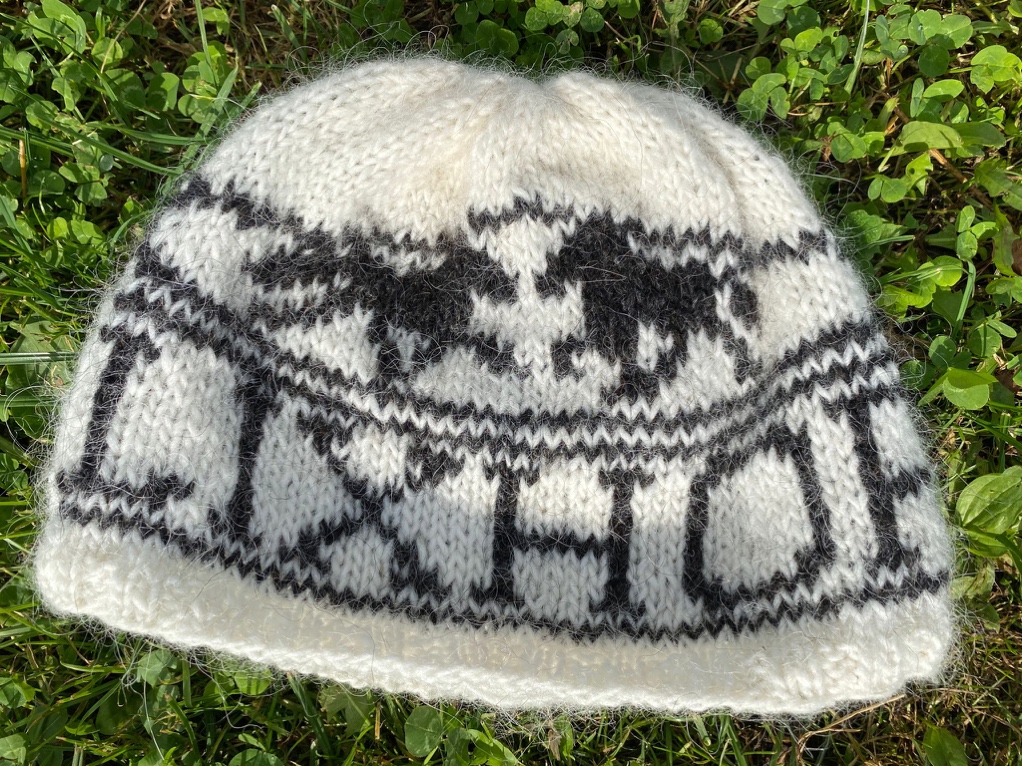 NEU: Lixhof-Muster „Lixhof Tölter“Hier seht ihr ein Strickmuster, bei dem der Lixhof-Tölter ganz ohne andere Motive in Szene gesetzt wird – dieses Modell kann mit allen möglichen Übergängen in der Passe kombiniert werden, hier bietet sich zum Beispiel auch die Verwendung einer farbwechselnden Wolle an, so wie ihr hier sehen könnt: 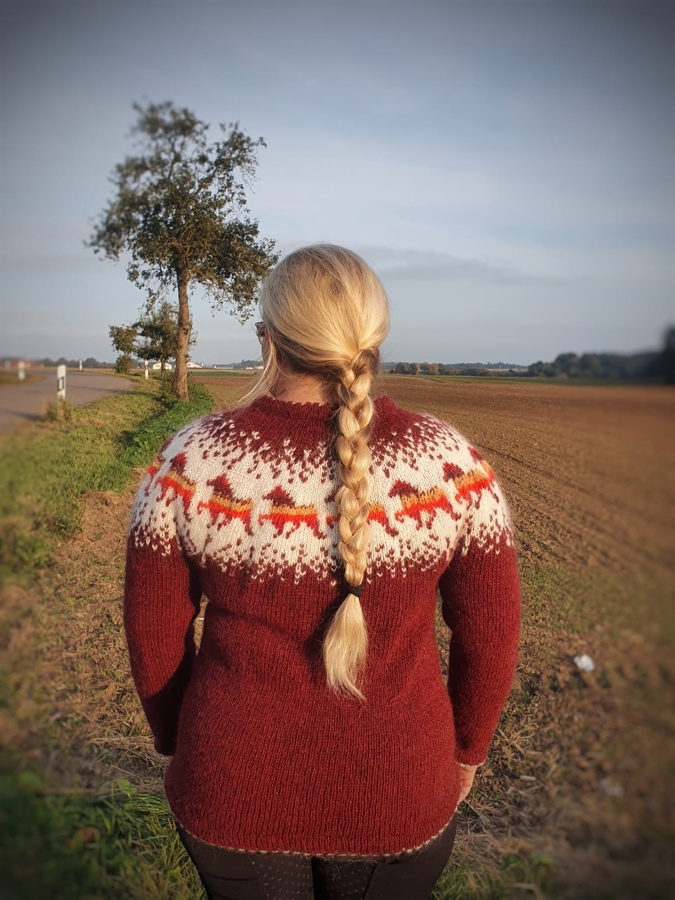 “Lixhof Feuertölter”Für die Feuer-Fans gibt es ein schönes Modell mit lodernden Flammen – hier empfehlen sich natürlich die Farben rot, gelb und orange, es kann aber natürlich nach Lust und Laune kombiniert werden:  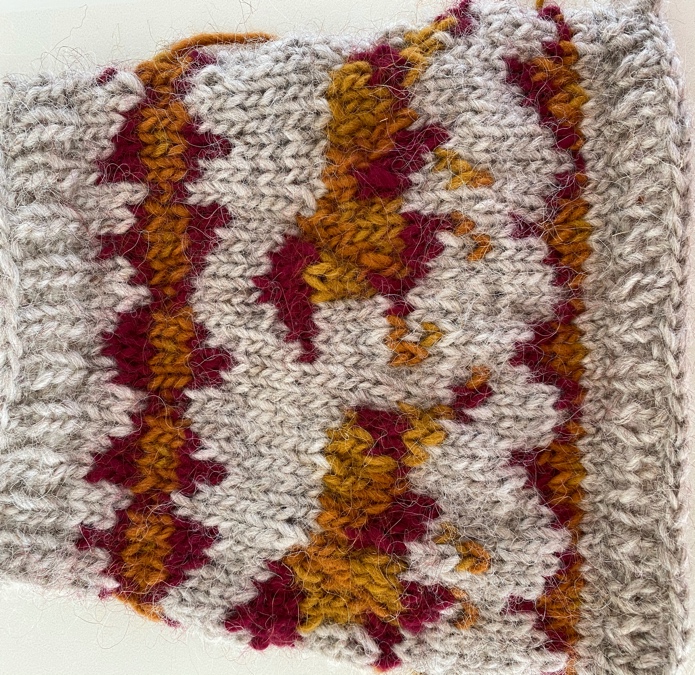 “Lixhof Eistölter”Für die Eis-& Schneefans haben wir natürlich auch ein Modell inklusive Eiszapfen und Schneeflöckchen: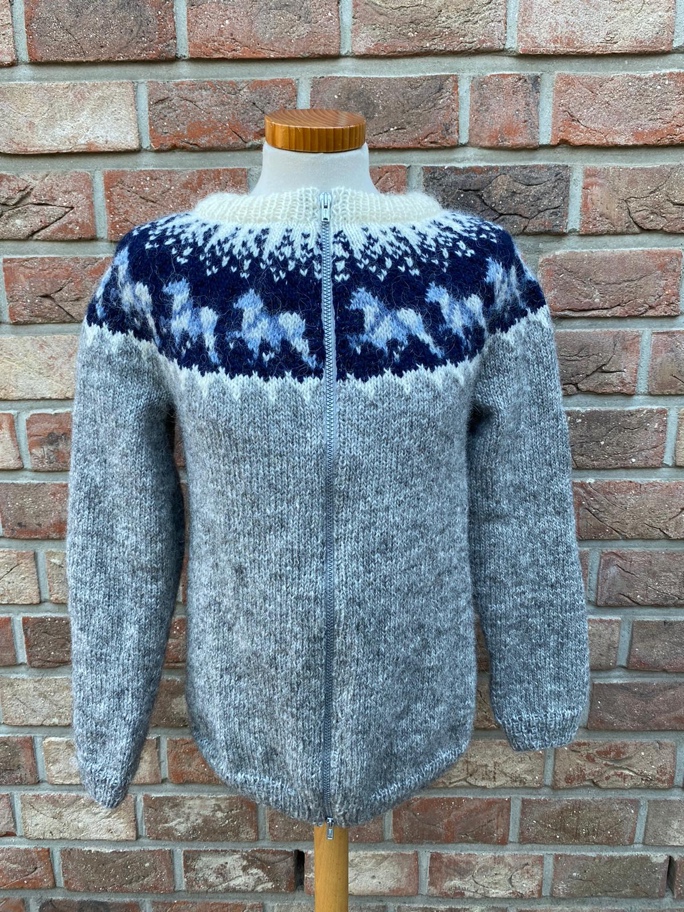 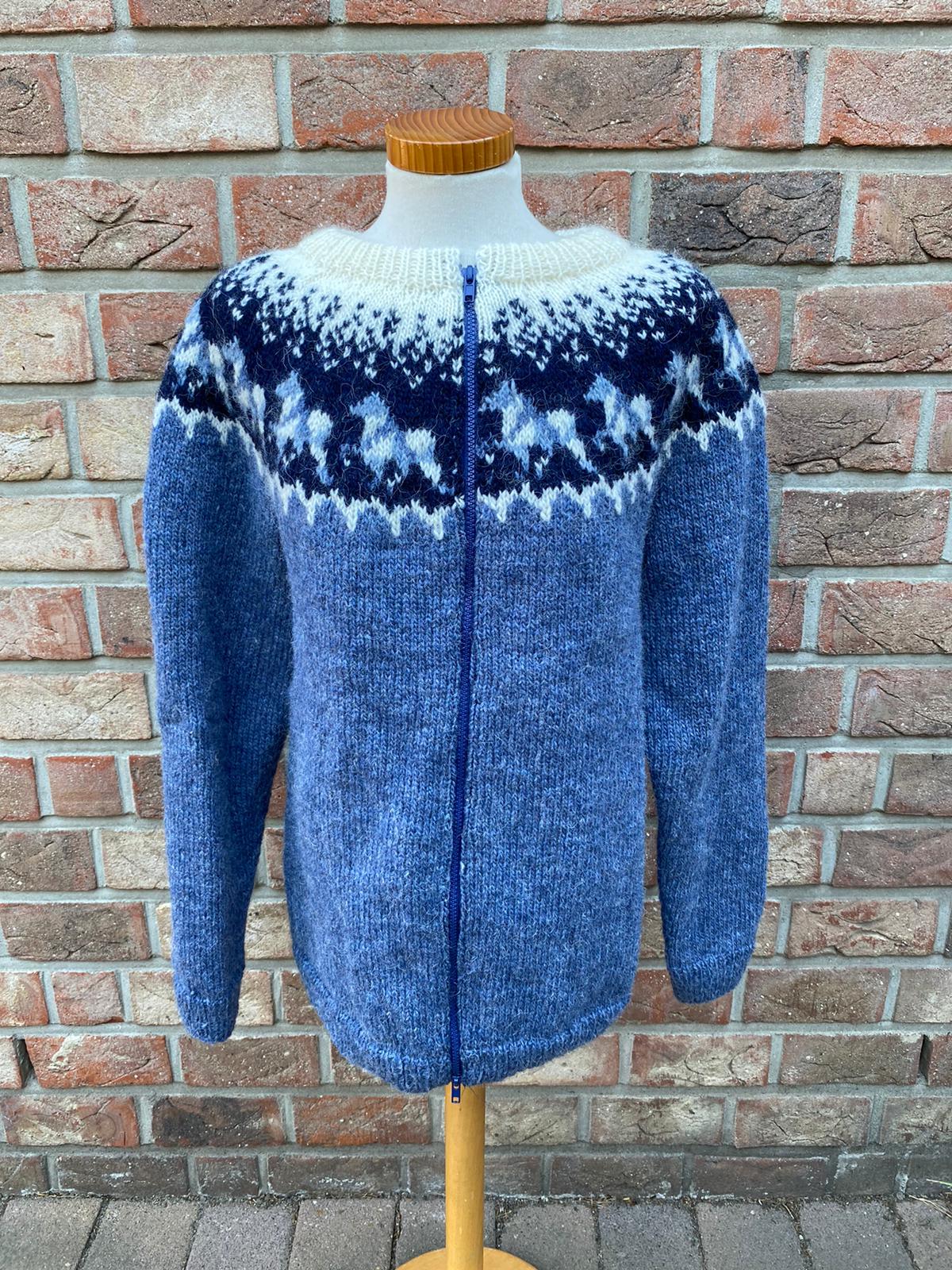 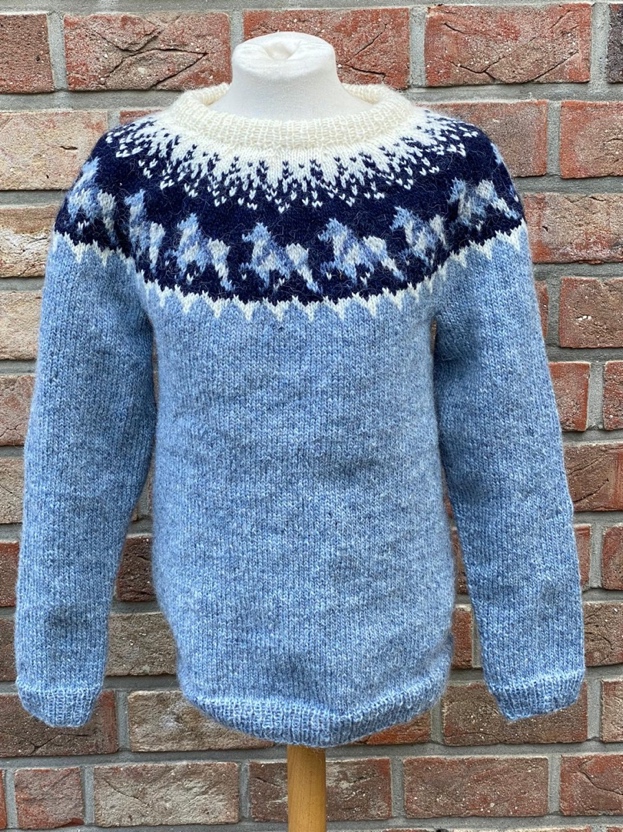 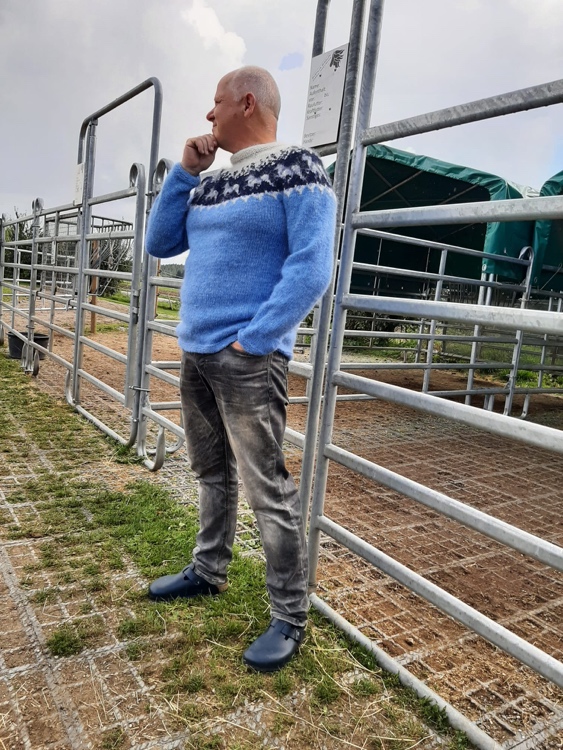 „Lixhof Flower Power“Super für fröhliche Farbkombinationen und frische Frühlingsgefühle: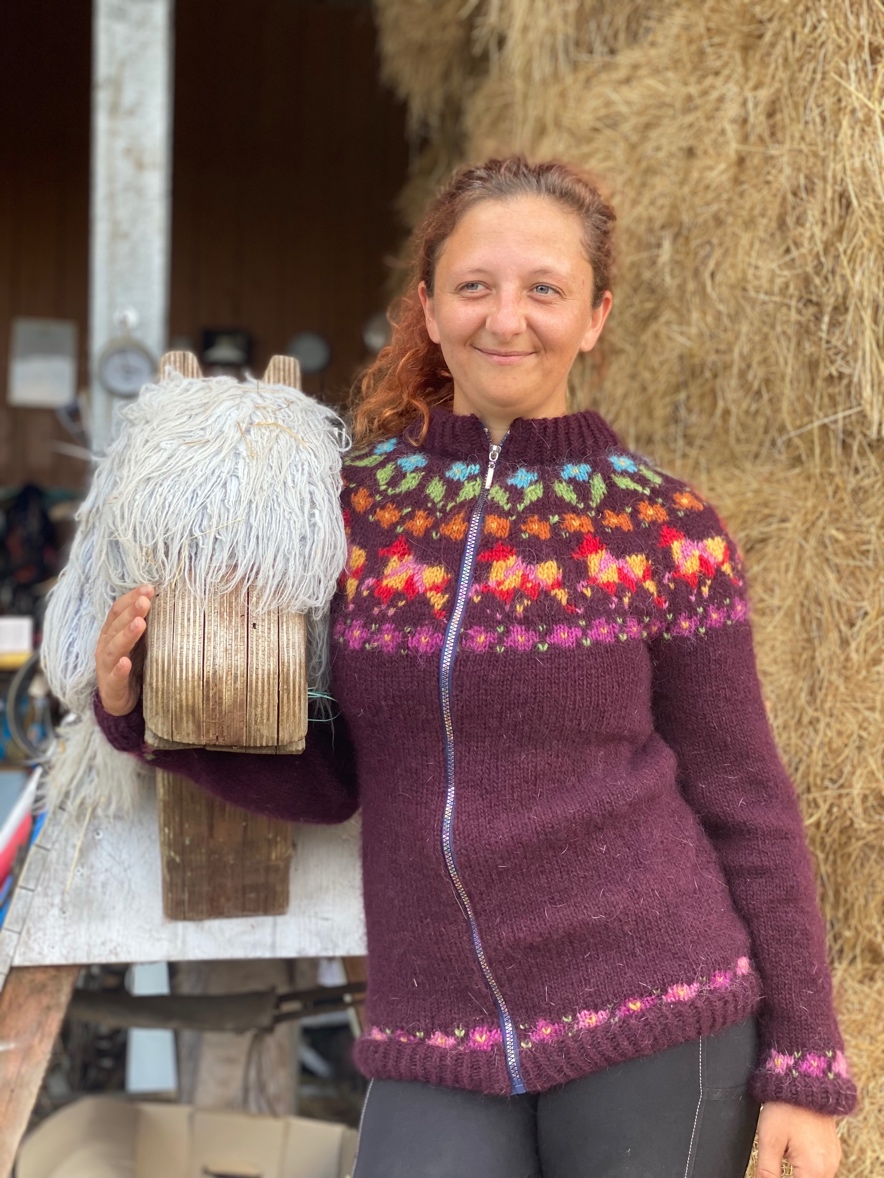 “Lixhof Pirat”Totenkopf und Feuer geben dem Pullover das gewisse etwas – natürlich auch in vielen tollen Farbkombinationen möglich!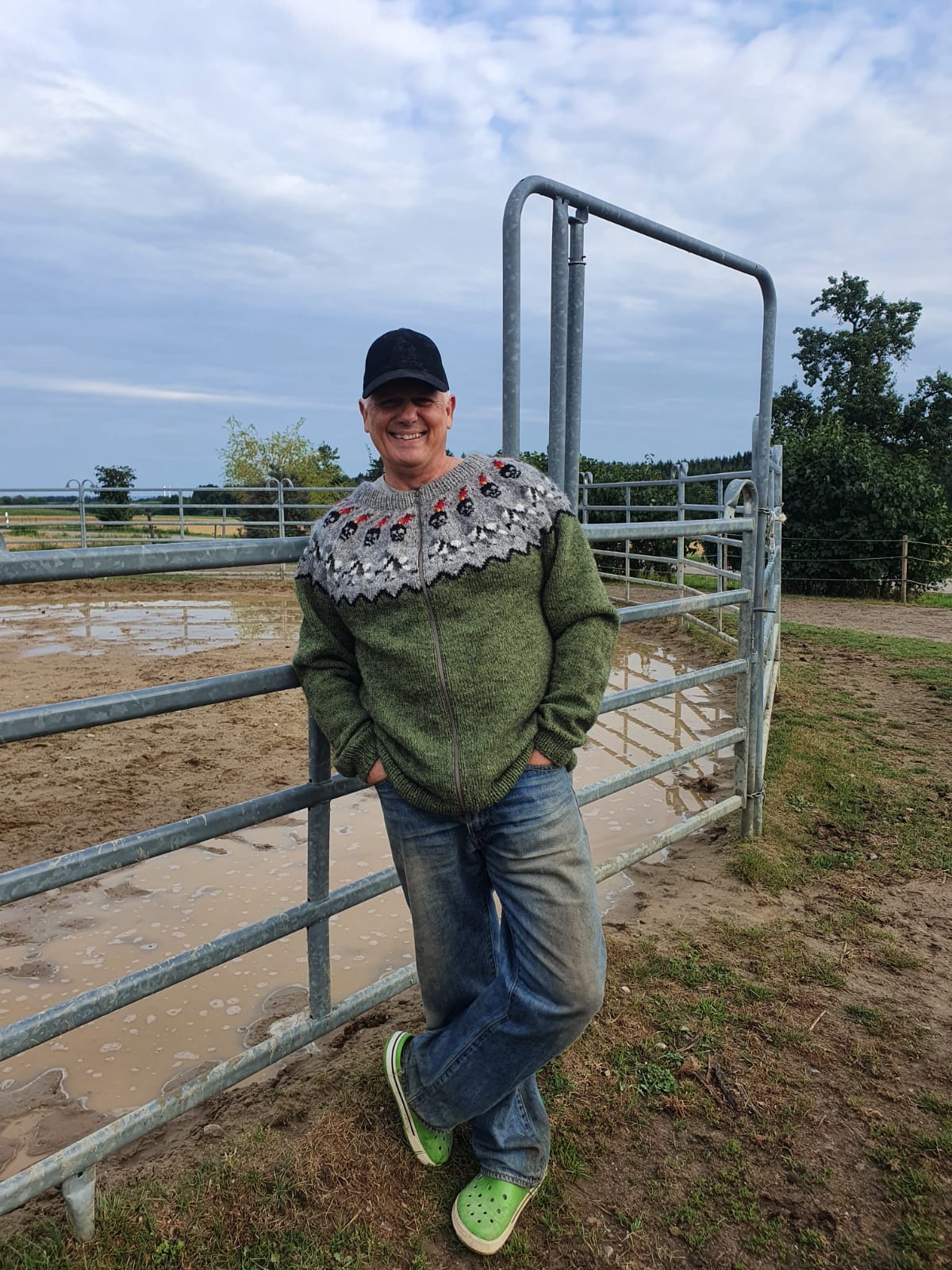 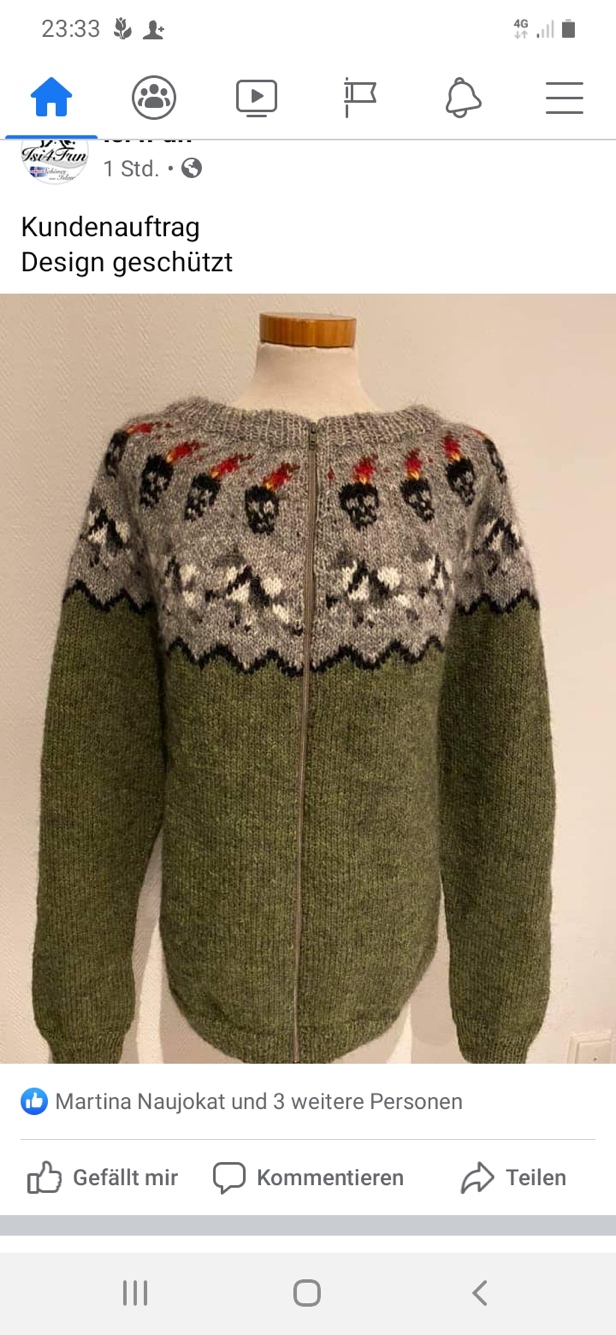 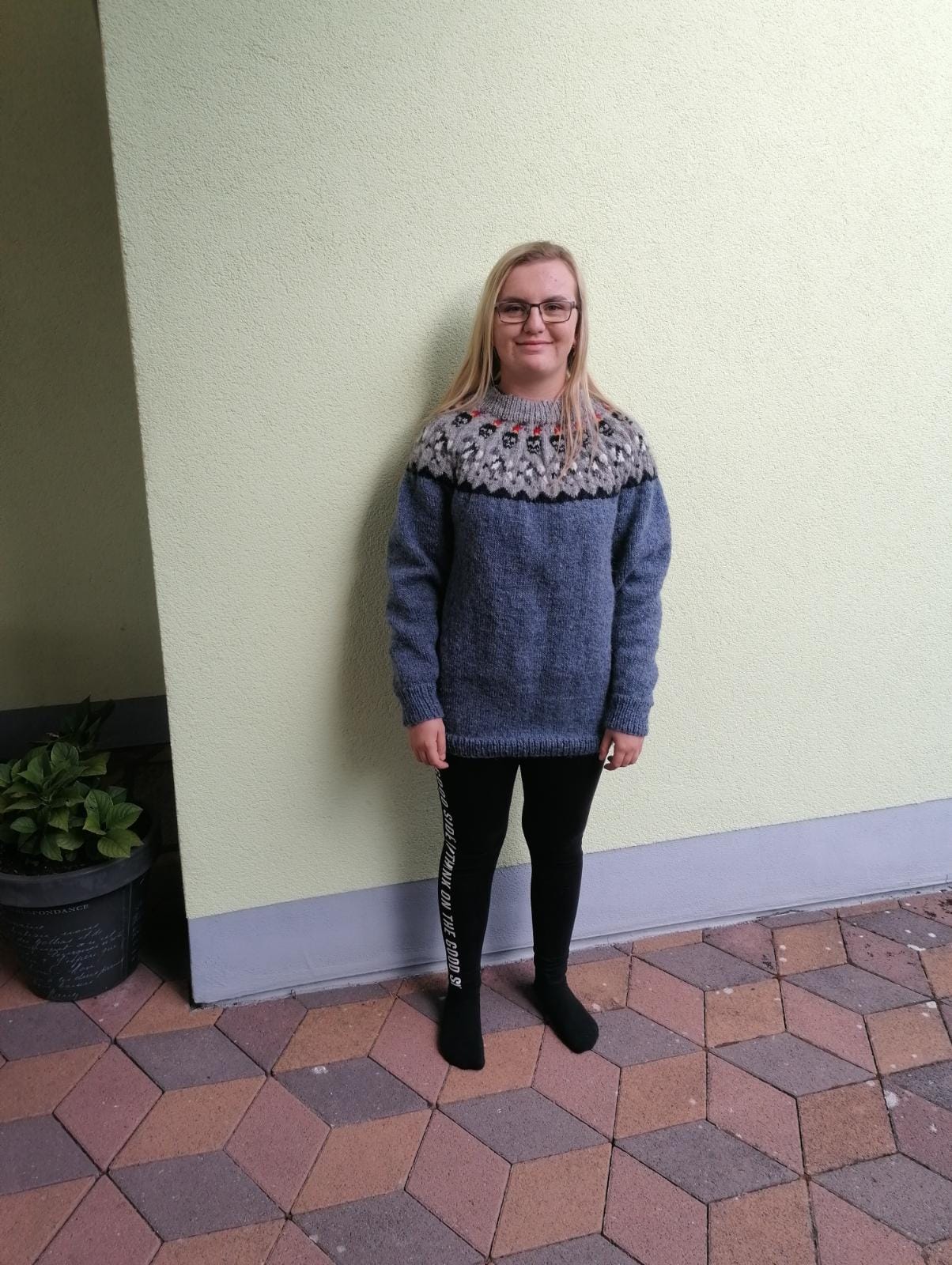 “Lixhof I Love Tölt”Wir lieben unsere töltenden Islandpferde – also lasst es uns mit diesem wunderschönen Pullover allen zeigen!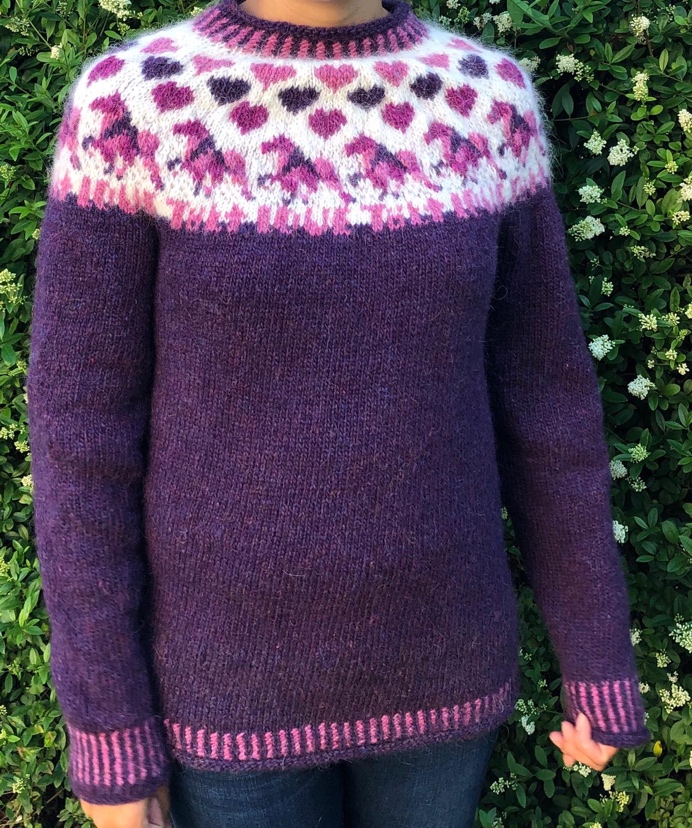 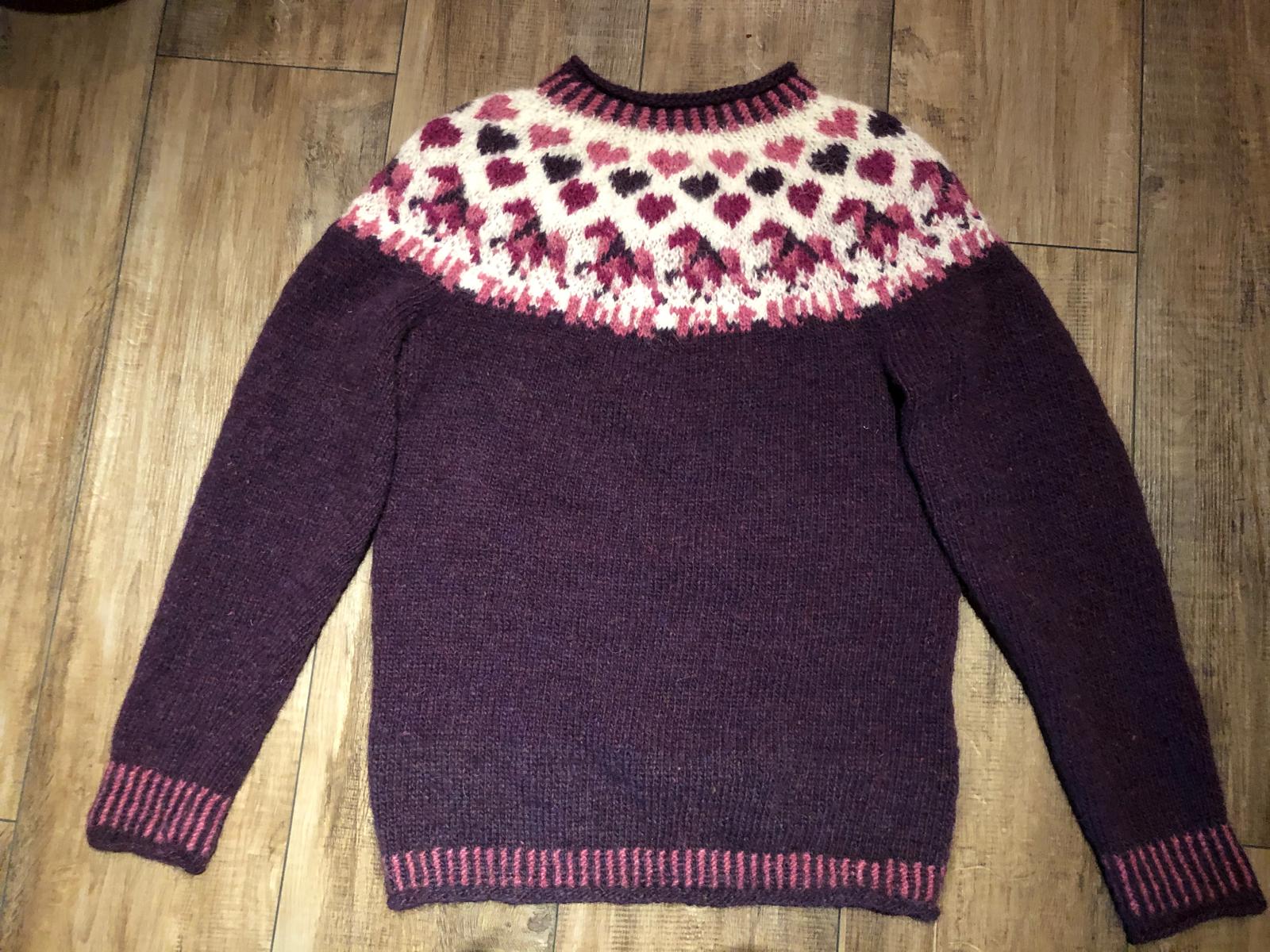 „Lixhof Àfram“ Áfram bedeutet auf isländisch „auf geht’s!“: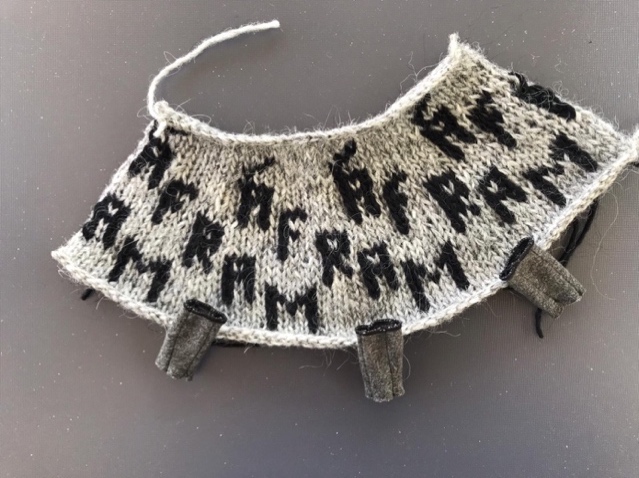 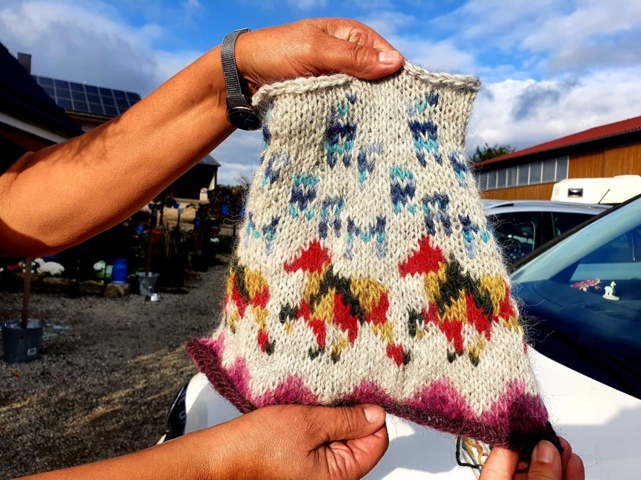 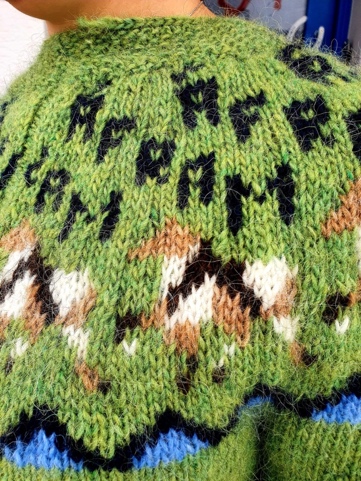 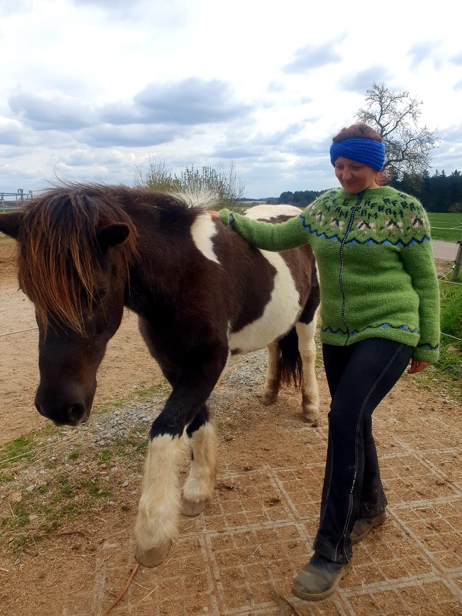 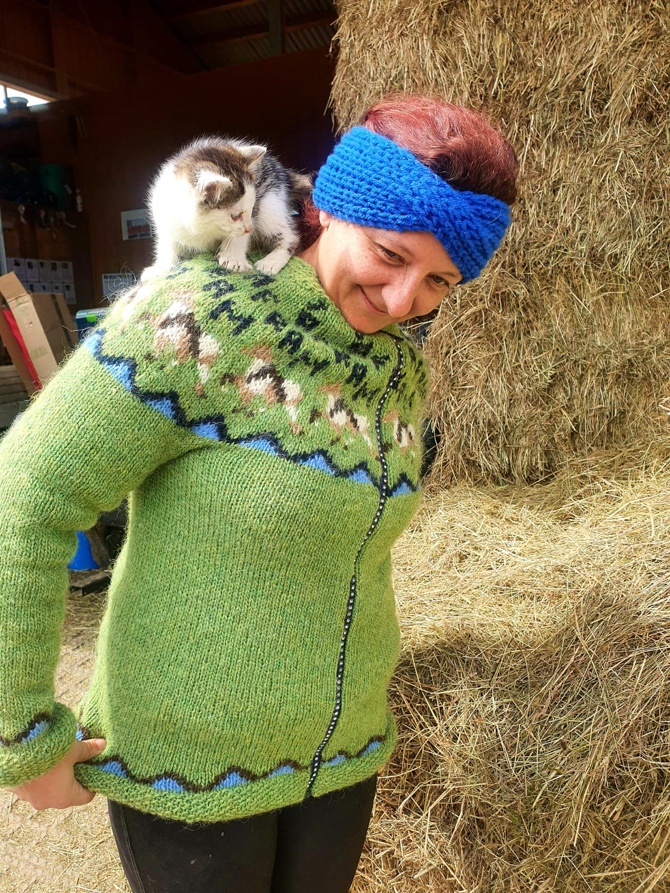 „Lixhof Raute“Eins der traditionellen „Wikingermuster“ kombiniert mit dem Lixhof Tölter - dieser Pullover wurde noch nicht gestrickt, daher hier das Muster der Passe zur Veranschaulichung: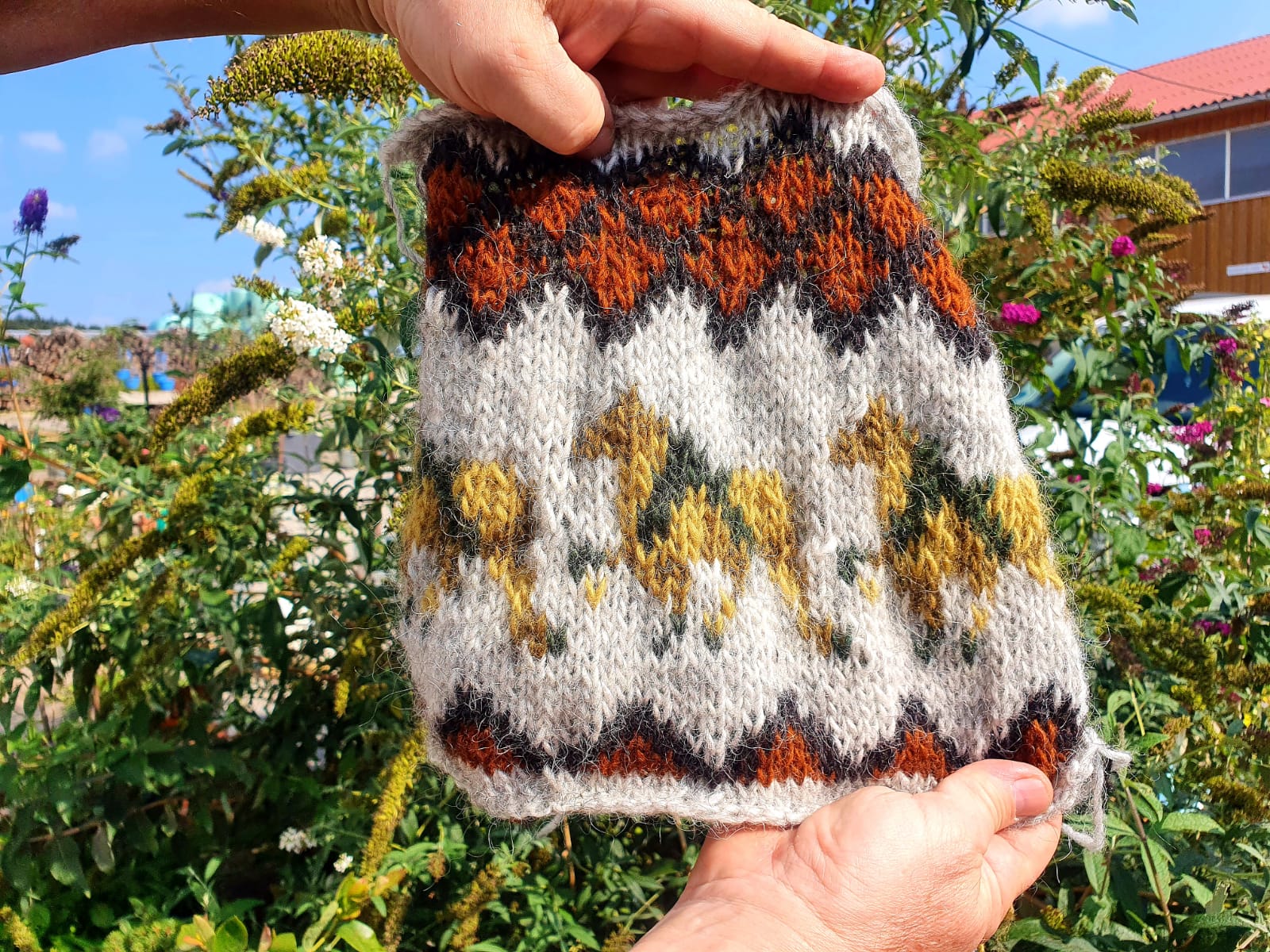 „Lixhof Pfeile“Ebenfalls eine schöne nordische Variante - dieser Pullover wurde noch nicht gestrickt, daher hier das Muster der Passe zur Veranschaulichung: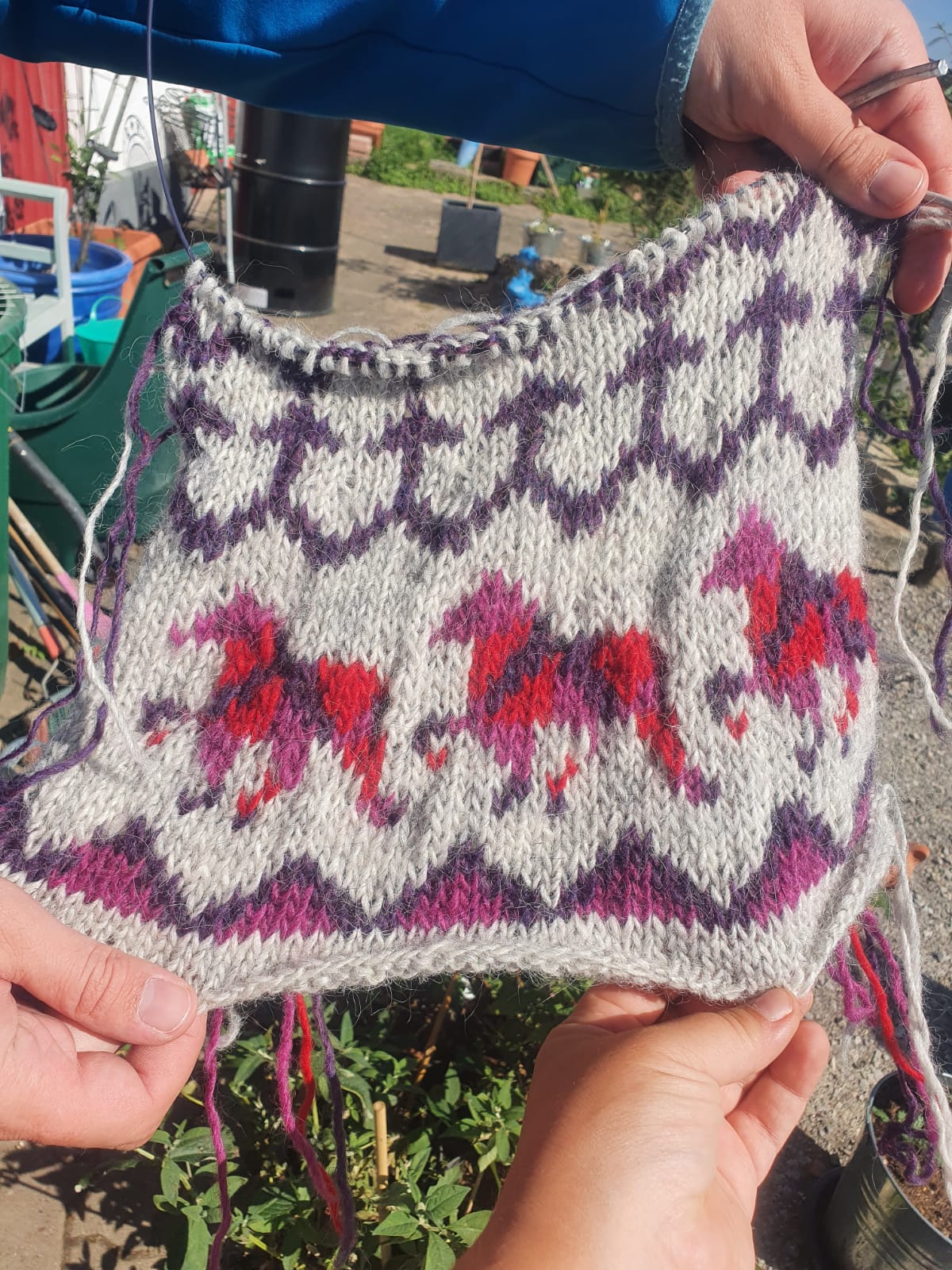 „Lixhof Wikingerkreuz“Island pur mit diesem schönen Muster, das sich auch gut auf Mützen & Co macht  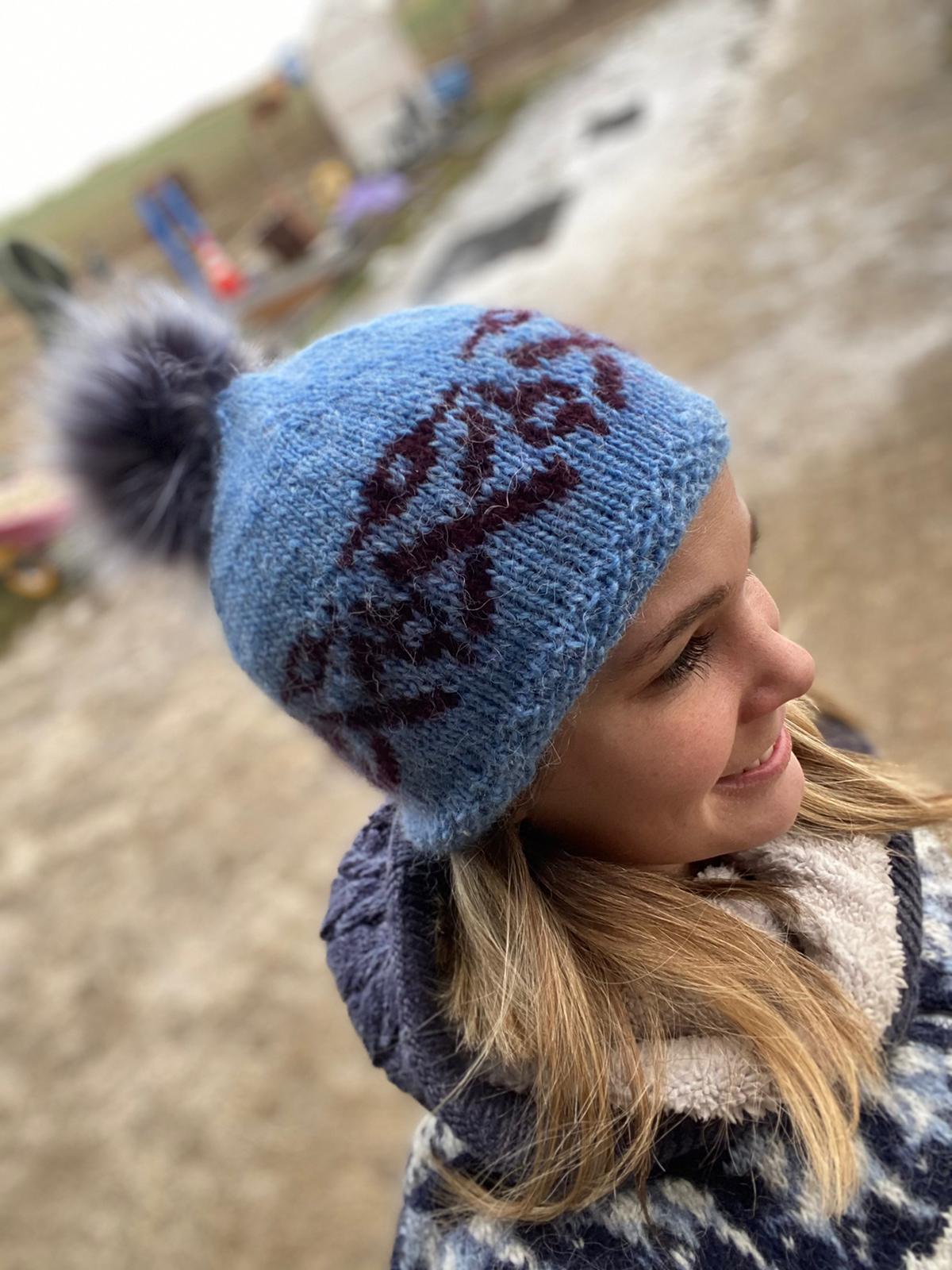 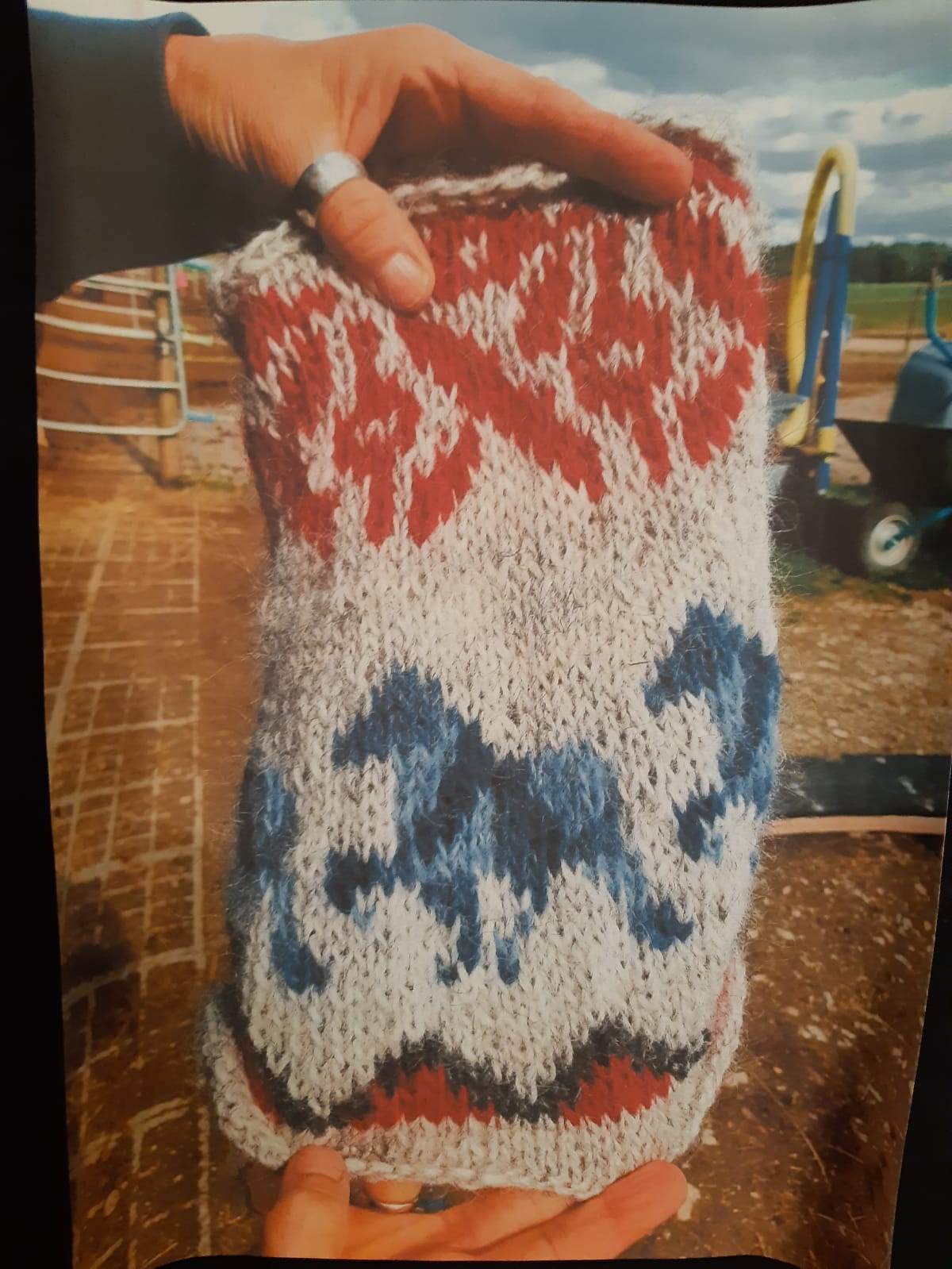 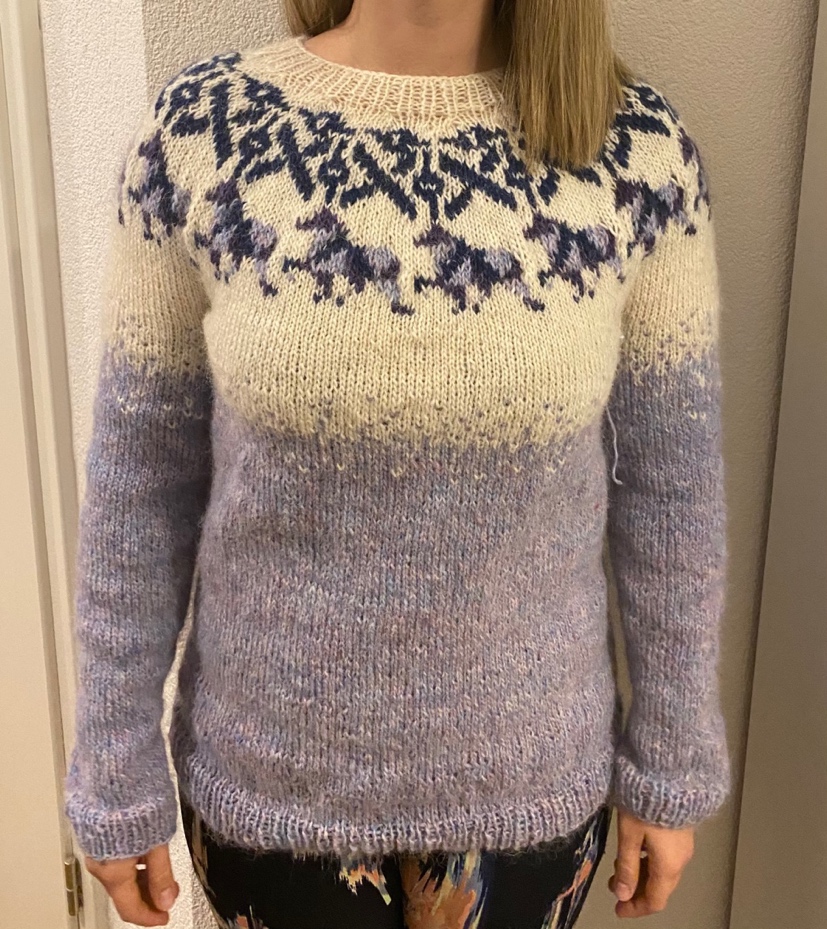 „Altes Lixhof Modell“Unser bewährtes Modell in den klassischen Lixhof-Farben rot, orange und gelb: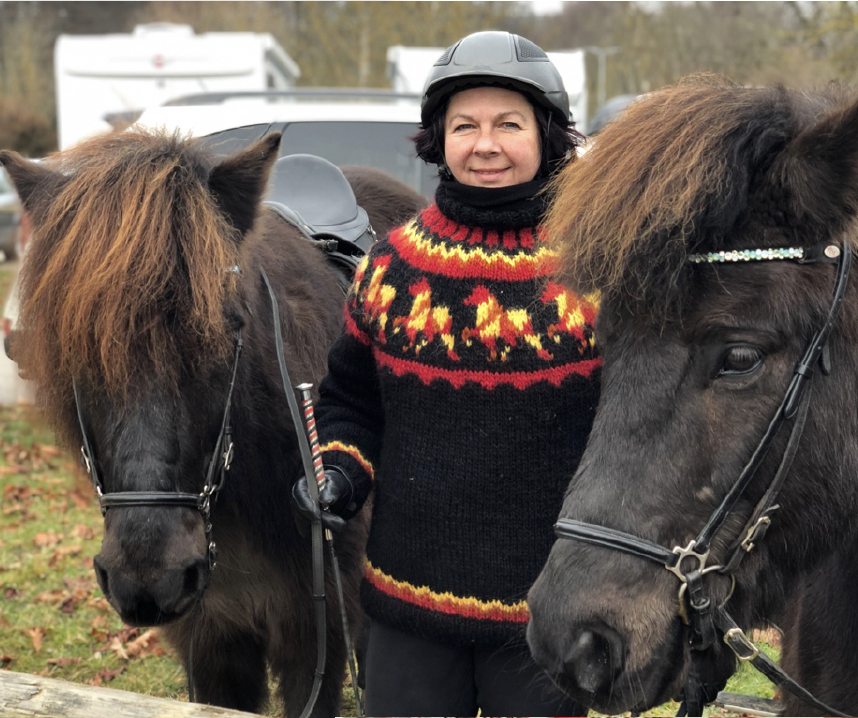 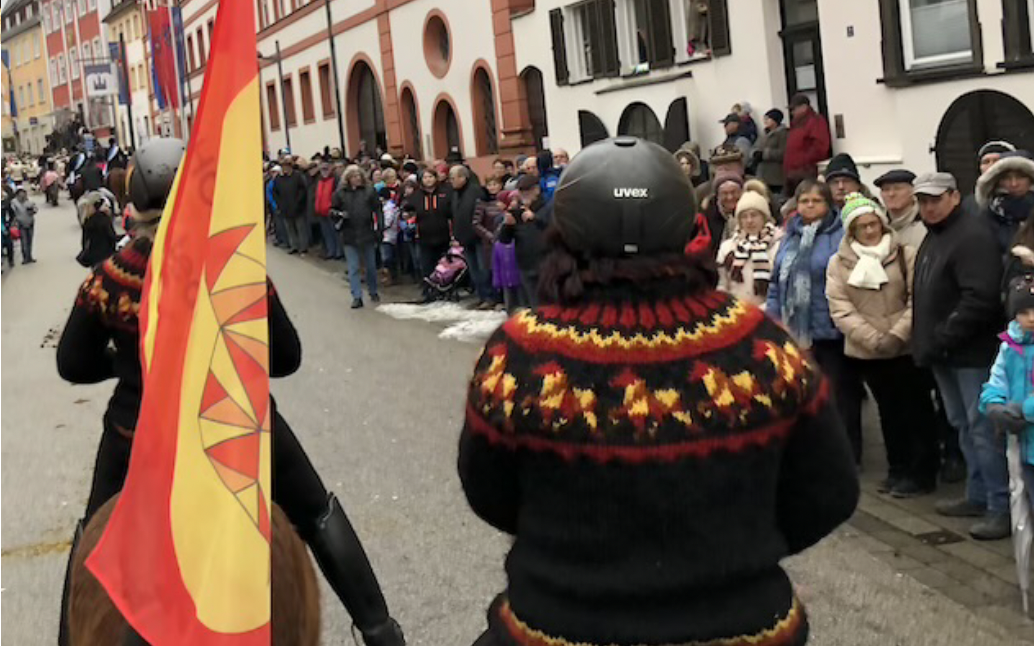 